Booking Form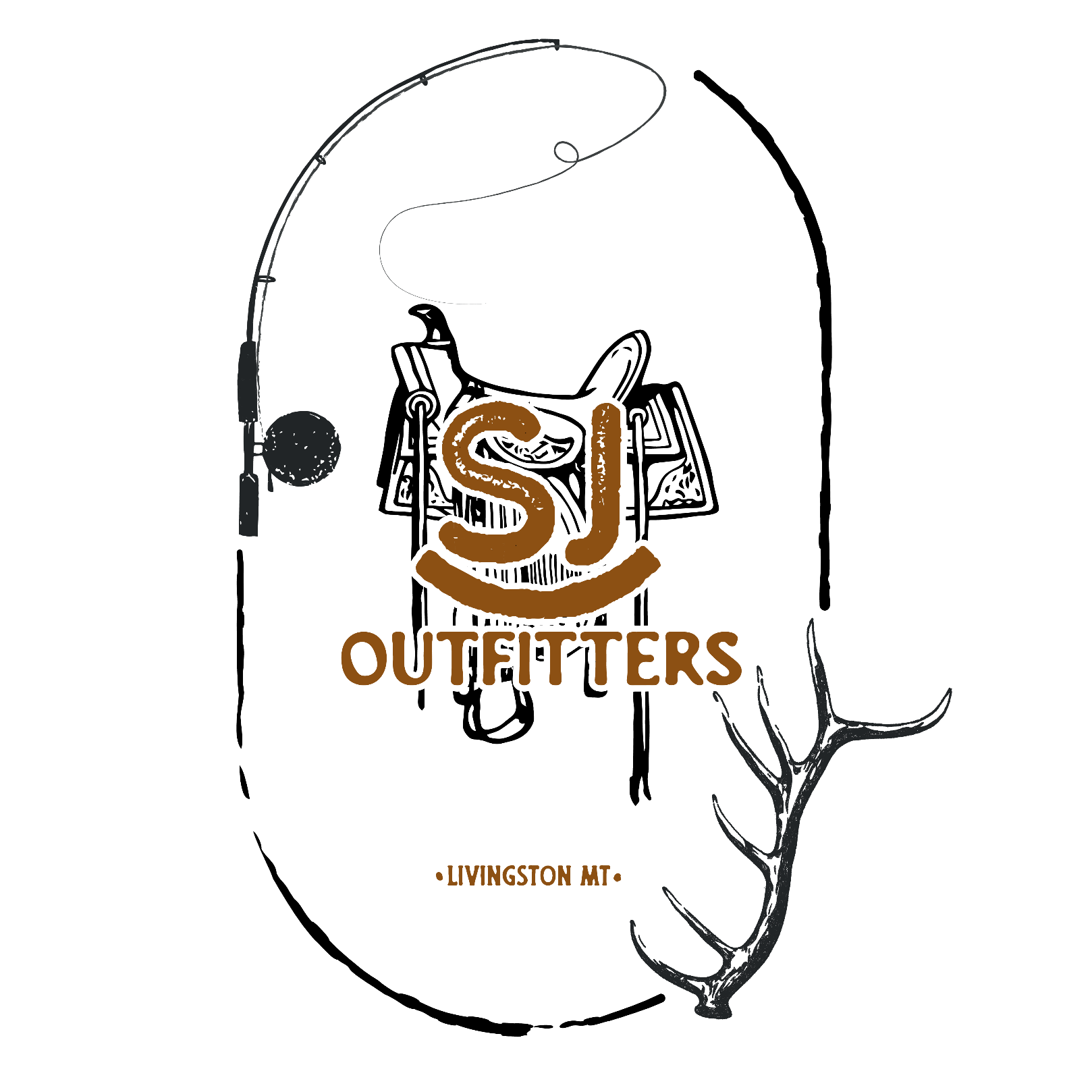 Client Name: Address: Phone Number: Email: Intended Activity or Trip: Intended Activity or Trip Dates: Size of Group & Names:Total Cost of Activity or Trip: Deposit Sent:							Check/Money Order #:Balance Owed: Dietary Restrictions/Food Allergies:Physical Limitations:Additional Comments:Client Signature:									Date: